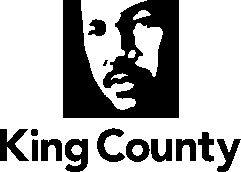 Metropolitan King County CouncilHealth, Housing and Human Services CommitteeSTAFF REPORTSUBJECTA Motion confirming the Executive's appointment of William Phillips, who resides in council district eight, to the King County Board for Developmental Disabilities.SUMMARYThe Executive has forwarded for Council consideration and approval the appointment of  William Phillips to the King County Board for Developmental Disabilities, for a three-year term expiring on September 30, 2018.  Proposed Motion 2015-0454 would confirm this appointment.BACKGROUNDThe 15-member Board for Developmental Disabilities is a citizen advisory board that provides oversight of community services for children with developmental delays, adults with developmental disabilities and the families of these individuals. The board develops plans for developmental disability services, advises on funding priorities, and advocates for increases in funding and improvement in services.  Board members include family advocates, self-advocates, professionals and interested citizens.  William Phillips’ application materials note that he has extensive experience with students with a wide variety of developmental disabilities professionally and personally for over ten years. He indicates he has taught students with developmental disabilities in grades K-12, worked with families and children with developmental disabilities on behavior issues in summer programs and one-on-one on personal care issues.  Mr. Phillips is a Seattle School District Teacher, a Mercer Island AAU basketball coach and started a special needs fitness camp.ATTACHMENTS: Proposed Motion 2015-0454 (Attachments are available upon request)Executive’s Transmittal Letter dated August 28, 2015INVITEDWilliam Phillips, Appointee to Board for Developmental DisabilitiesDenise Rothleutner, Director, Developmental Disabilities Division, DCHSAgenda Item:5Name:Davin SimmonsProposed No.:2015-0454Date:December 6, 2016